Муниципальное автономное дошкольное образовательное учреждение                                       «Детский сад №7 города Шимановска»   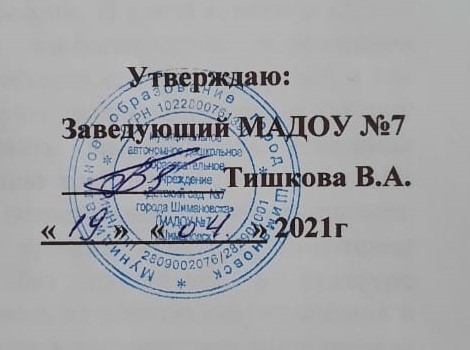                    Проект на тему   «Планета Земля – наш общий дом»во второй младшей группе                                     «Гномики»                                                     Воспитатель:                                                                                                      Новгородова Л.В.Пояснительная запискаВ настоящее время из-за ухудшения состояния окружающей среды возникла необходимость в повышении экологической грамотности каждого человека независимо от его возраста и профессии. В связи с этим в стране активно создаётся непрерывная система экологического образования населения. Всем необходимо понимать, как человек связан с природой и как зависит от неё, какие в природе существуют закономерности и почему человечество не имеет права их игнорировать. Экологическое состояние нашей планеты и тенденция к его ухудшению требуют от ныне живущих людей, понимания сложившейся ситуации и сознательного к ней отношения. Именно состояние экологии отражает тот уровень культуры, носителем которого является общество. Поэтому без изменений в культуре природопользования людей нельзя рассчитывать на позитивные изменения в экологии. Именно культура способна привести в соответствие деятельность человека с законами жизни.Актуальность проекта:Планета Земля – наш общий дом, каждый человек, живущий в нём, должен заботливо и бережно относиться к нему, сохраняя все его ценности и богатства. Экологическое воспитание – одно из основных направлений в системе образования, это способ воздействия на чувства детей, их сознания, взгляды и представления. Дети испытывают потребность в общении с природой. Они учатся любить природу, наблюдать, сопереживать, понимать, что и растения, и животные – живые существа, они дышат, пьют воду, растут, а самое главное, чувствуют боль, как человек.Мы считаем, что экологическое образование необходимо с раннего возраста. Наша задача, как педагогов в работе с детьми, дошкольного возраста, заложить первые представления и ориентиры в мире природы.Цели проекта:Формирование у детей представлений о Земле, «как о нашем общем доме»; становление у детей научно-познавательного, эмоционально-нравственного, практически-деятельного отношения к окружающей среде; создать условия для повышения активности участия родителей в жизни группы.Задачи:-формировать представления детей о необходимости бережного отношения к окружающей природе, растениям, животным; -расширять знания детей о жизни растений, их потребностях, способах ухода за ними; -формировать у детей знания норм поведения в природном окружении и желание соблюдать их в практической деятельности и в быту; -привлекать детей к посильному участию по охране и защите природы;-воспитывать дружеские взаимоотношения между детьми в процессе игр, совместной деятельности.Предполагаемый результат:Дети должны получить первичные представления о природе, многообразии животного и растительного мира, иметь простейшие представления о мероприятиях, направленных на охрану природы; осознание детьми бережного отношения к природе и её обитателям, важность её охраны и формирование практических знаний, умений, навыков в уходе за растениями, животными. Активизировать работу в уголке природы.Проект включает в себя три этапа:1.	Подготовительный.2.	Основной (исследовательский).3.	Заключительный.Этапы работы:1. Подготовительный Выявление первоначальных знаний детей;Информация родителям о предстоящей деятельности;Подбор тематической литературы, фотографий, плакатов.2. Основной Проведение мероприятий по утвержденному плану;Работа с воспитанниками, родителями по заданной теме;Проведение организационно-методической работы.3. Итоговый Организация выставки детских рисунков и поделок;Мероприятия по реализации проекта1. Беседы: «Наша планета – Земля!», «Цветущая Земля – наша жизнь», «Берегите, люди, Землю», «Что такое глобус?», «Кто живёт на планете Земля?»;2. Прослушивание аудиозаписи «Берегите природу»: М. Крюков «Не надо мусорить в лесу», В. Чижов «В природе столько красоты».3. Чтение Е. Смирнова «Давайте вместе Землю украшать», С. Михалков «Прогулка».4. Просмотр иллюстрации к книгам, репродукции картин «Красивые пейзажи»;5. Рисование: «Планета Земля – планета голубого цвета»;Раскрашивание картинок «Планета Земля»;Аппликация с элементами моделирования «Планета Земля – планета голубого цвета».6. Конструирование из геометрических фигур: «Моя планета».7. Сюжетно-ролевые игры «Семья», «Дочки – Матери», «Путешествие в лес», «Путешествие по реке», «Пароход», «На рыбалке», «На прогулке», «Юные исследователи».8. Дидактические игры: «Лото «Птицы и животные», «Лото «Ягоды и фрукты», «Домино «Хорошие знакомые», «Мемо «Домашние животные», Лото «Угадай, где чей дом», «Отгадай загадку», «Разрезные картинки», «Игры с прищепками», сенсорные игры «Весёлая рыбалка», «Сафари», «Зимний лес», «Наш весёлый огород»;9.просмотр мультфильма «Тайна третей планеты», просмотр презентации «Планета Земля – планета голубого цвета».10. Итоговое мероприятие – досуг.11. Выставка детско-взрослых работ «Наша планета – Земля».Литература. Дрязгунова В. А. «Дидактические игры для ознакомления дошкольников с растениями». Соломенникова О. А. «Ознакомление с природой в детском саду». Комарова Т. С. «Занятия по изобразительной деятельности». Иванова А. И. «Экологические наблюдения и эксперименты в дет. саду». Николаева С. Н. «Юный эколог». Николаева С. Н. «Экологическое воспитание младших дошкольников»